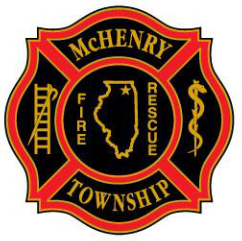 Authority Having Jurisdiction (AHJ)Authority Having Jurisdiction (AHJ): An organization, office, or individual responsible for enforcing the requirements of a code or standard, or for approving equipment, materials, an installation, or a procedure.The McHenry Township Fire Protection District is not the AHJ, but rather works with and supports in part or whole 9 different City’s, Villages and Counties. The MTFPD works with each individual entity building department to ensure all ordinances, codes and requirements are met for compliance.  City of McHenryMcHenry CountyVillage of JohnsburgVillage of Bull ValleyVillage of LakemoorVillage of RingwoodVillage of Island LakeVillage of Holliday HillsVillage of McCullom Lake